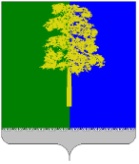 Муниципальное образование Кондинский районХанты-Мансийского автономного округа – ЮгрыАДМИНИСТРАЦИЯ КОНДИНСКОГО РАЙОНАПОСТАНОВЛЕНИЕПРОЕКТО внесении изменений в постановление администрации Кондинского района от 20 декабря 2012 № 2173 «Об утверждении Положения об установлении системы оплаты труда работников муниципального казенного учреждения «Центр сопровождения деятельности организаций»В соответствии со статьей 144 Трудового кодекса Российской Федерации, принимая во внимание Закон Ханты-Мансийского автономного округа - Югры от 09 декабря 2004 года № 77-оз «Об оплате труда работников государственных учреждений Ханты-Мансийского автономного округа - Югры» (с изменениями), постановление администрация Кондинского района от 06 августа 2018 года № 1533 «О требованиях к системам оплаты труда работников муниципальных учреждений Кондинского района» (с изменениями) администрация Кондинского района постановляет:Внести в постановление администрации Кондинского района от 20 декабря 2012 № 2173 «Об утверждении Положения об установлении системы оплаты труда работников муниципального казенного учреждения «Центр сопровождения деятельности организаций» следующие изменения:В приложении к постановлению:1.1. Пункт 7 статья 4. изложить в следующей редакции: «7. Премиальная выплата по итогам работы за год (месяц) осуществляется с целью поощрения работников за общие результаты по итогам работы в соответствии с коллективным договором или локальным нормативным актом Учреждения.Премиальная выплата по итогам работы за год выплачивается в конце финансового года при наличии обоснованной экономии средств по фонду оплаты труда Учреждения по согласованию с главным распорядителем бюджетных средств на основании приказа директора Учреждения.Предельный размер выплаты составляет не более 1 фонда оплаты труда работника по основной занимаемой должности.Показатели, за которые производится снижение размера выплаты по итогам работы за год, устанавливаются в соответствии с таблицей 5 настоящего Положения.Премиальная выплата по итогам работы за месяц выплачивается при наличии обоснованной экономии средств по фонду оплаты труда Учреждения по согласованию с главным распорядителем бюджетных средств на основании приказа директора Учреждения.Предельный размер премиальной выплаты по итогам работы за месяц не может быть более 100% от должностного оклада работника по основной занимаемой должности с учетом районного коэффициента и надбавки за работу в местностях Крайнего Севера.2. Обнародовать настоящее постановление в соответствии с решением Думы Кондинского района от 27 февраля 2017 года № 215 «Об утверждении Порядка опубликования (обнародования) муниципальных правовых актов и другой официальной информации органов местного самоуправления муниципального образования Кондинский район» и разместить на официальном сайте органов местного самоуправления муниципального образования Кондинский район.3. Постановление вступает в силу после его обнародования и распространяется на правоотношения, возникшие с 01 апреля 2020 года.от                 2020 года№пгт. МеждуреченскийГлава районаА.В. Дубовик